Protokoll sektionsmöteÖrebro Studentkår   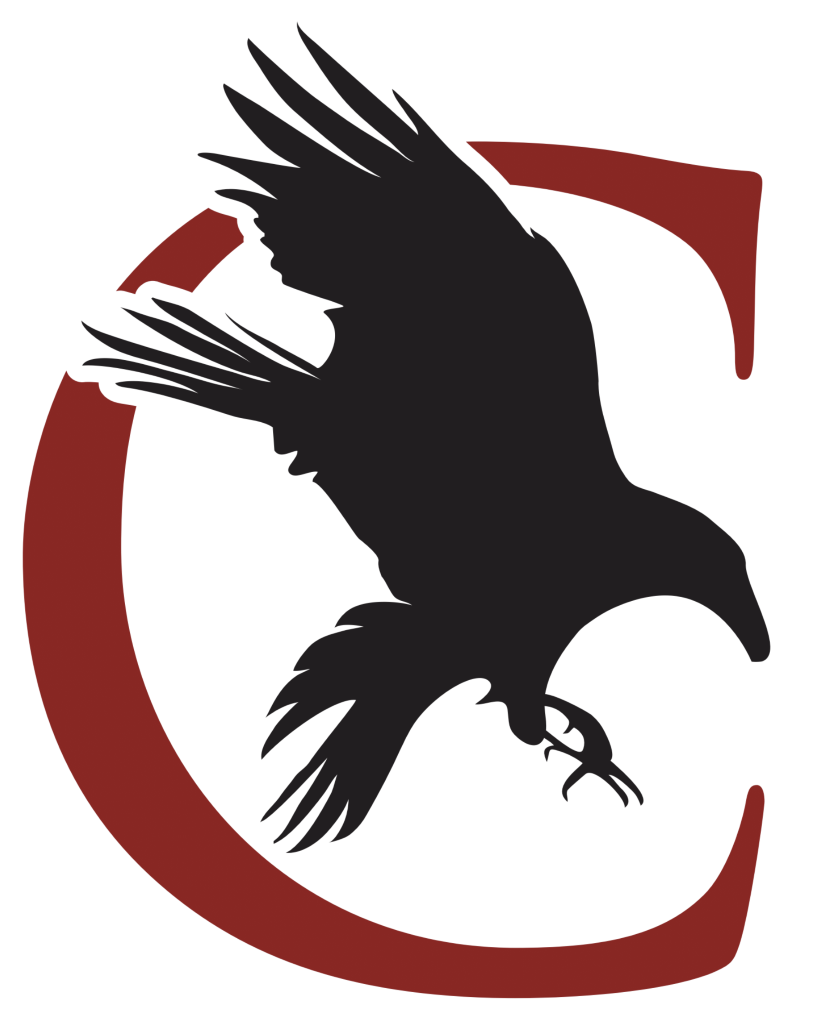 Sektionen Corax   2020-09-22Dnr:20/21: XXII.A.2.1
 §1 Mötets öppnas Lisa förklarade mötet öppnat klockan 17.04§2 Val av mötesordförande  Beslut togs att välja Lisa Alm till mötesordförande. §3 Val av mötessekreterare   Beslut togs att välja Wilma Antonsson till mötessekreterare. §4 Val av justerare tillika rösträknare   Beslut togs att välja Emilia Malm och André Loiske till rösträknare §5 Protokolljustering   Beslut togs att protokollet ska vara färdigskrivet senast den 6/10 - 20.
 §6 Adjungeringar   Inga adjungeringar§7 Anmälan av jävJäv för samtliga listade gentemot §15.1Lisa Alm §11, §12, §14Philip Bergsten §12, §13Julia Åkerblom §15.2André Loiske §14Leo Karlsson Forsberg §15.4Emilia MalmTomas GarmanMimi BoströmTobias JohanssonEmma Holmgren§8 Fastställande av dagordningen   Beslut att fastställa dagordningen med gjorda ändringar. §9 ÖS informerarFlyttas fram till nästkommande sektionsmöte.§10 Meddelande och rapporter  Ordförande Startat verksamhetsåret, deltagit i diverse utbildningar, dragit igång en process för att skaffa overaller till Corax. Vice ordförande mot kårsektionStartat upp arbetet med att definiera mer vad posten i sig ska innebära. Vice ordförande mot ÖSUppstartsarbete både här och i ÖS, deltagit i bootcamp, varit på FUM-utbildning, mycket kårstyrelse-arbete. Ekonomiansvarig Bekantat sig med årets budget, gjort utbetalningar, gått på kassörsråd.Studiesocialt ansvarig Startat upp studiesociala utskottet, sett över eventuella digitala aktiviteter, deltagit i overall-projektet.Introduktionsansvarig Ingen introduktion har genomförts, har i övrigt marknadsfört ÖS prisjakt.Sekreterare Hållit koll på dagordningar och protokoll, deltagit i Skyddskommitténs möte samt i en skyddsombudsutbildning från SFS.Ledamot Pga restriktionerna ej startat upp sektisgruppen, spånat på hur sektis-verksamheten kan genomföras på annat sätt, handlat varor till sektionsrummet.Informationsansvarig Har arbetat med presentationsvideos av styrelsen till instagram, fixat styrelsens nya hoodies för verksamhetsåret.Utbildningsbevakare Startat upp arbetet, hjälpt studenter som kommit med diverse klagomål och gått vidare med detta till andra ansvariga. Ordförande lärarutskottetStartat upp sitt utskott, sett över eventuella aktiviteter, deltagit i framtidens lärarutbildning.§11 Genomgång av verksamhetsberättelseLisa Alm föredrar verksamhetsberättelsen för 2019/2020. Beslut att godkänna verksamhetsberättelsen för verksamhetsåret 19/20.§12 Genomgång av ekonomisk berättelseLisa Alm föredrar den ekonomiska berättelsen för verksamhetsåret 2019/2020Beslut att godkänna den ekonomiska berättelsen för verksamhetsåret 19/20.§13 Genomgång av budget för verksamhetsåret 20/21Denna budget är redan genomklubbad på ett sektionsmöte under VT20, men enligt Corax stadgar skall vi återigen klubba igenom den för att den skall gälla.Tobias Johansson föredrar budgeten för verksamhetsåret 2020/2021.Beslut att godkänna budgeten för verksamhetsåret 20/21.§14 Genomgång av verksamhetsplan för verksamhetsåret 20/21Lisa Alm föredrar verksamhetsplanen för verksamhetsåret 2020/2021.Beslut att godkänna verksamhetsplanen för verksamhetsåret 20/21.§15 Ansvarsbefriande§15.1 Ansvarsbefriande av föregående styrelseSektionsmötet föreslås besluta om att ansvarsbefria tidigare styrelse.Beslut att entlediga och ansvarsbefria Corax styrelse 19/20.§15.2 Ansvarsbefriande och entledigande av introduktionsansvarig Julia ÅkerblomBeslut att entlediga och ansvarsbefria introduktionsansvarig Julia Åkerblom.§15.3 Ansvarsbefriande och entledigande av näringslivsansvarig Samuel ThunströmSektionsmötet föreslås på egen begäran entlediga och ansvarsbefria näringslivsansvarig Samuel Thunström.Beslut att entlediga och ansvarsbefria näringslivsansvarig Samuel Thunström.§15.4 Ansvarsbefriande och entledigande av informationsansvarig Leo Karlsson ForsbergSektionsmötet föreslås på egen begäran entlediga och ansvarsbefria informationsansvarig Leo Karlsson Forsberg.Beslut att entlediga och ansvarsbefria informationsansvarig Leo Karlsson Forsberg.§16 FUM informerarTom Garman föredrar innebörden av FUM, ÖS beslutande organ för oss studenter. Första FUM-mötet äger rum 20 oktober. §17 Val av studentrepresentant-posterMötet fastställer röstlängd av18 personer. §18 Programråd för samtliga program på grundnivåKårsektionen Corax har tre studentrepresentantsposter i programråd för samtliga program på grundnivå. Här ges tillfälle att frinominera sig själv eller någon annan.Beslut att vakantsätta studentrepresentantsposterna. §19 Val §19.1 Val av FUM ledamöterKårsektionen Corax har 6 mandat i Örebro studentkårsfullmäktige. För det kommande verksamhetsåret behöver det väljas in 5 nya ordinarie ledamöter. Det finns inga kandidater till posterna som ordinarie FUM-ledamöter för verksamhetsåret 2019/2020.Här ges tillfälle att frinominera sig själv eller någon annan. Emma Holmgren frinomineras, men tackar nej till nomineringen.Jasmin Jameel frinomineras, och tackar ja till nomineringen.Beslut att rösta genom acklamation.Beslut att tillsätta Jasmin Jameel till posten som FUM-ledamot. 19.2 Suppleanter till FUMKårsektionen Corax har rätten till 8 suppleanter i Örebro studentkårsfullmäktige. Här ges tillfälle att frinominera sig själv eller någon annan. Beslut att vakantsätta FUM-suppleantsposterna.19.3 InformationsansvarigDet finns en kandidat till posten som informationsansvarig för verksamhetsåret 20/21, denna är Hugo Öqvist.Här ges tillfälle att frinominera sig själv eller någon annan. Beslut att rösta genom acklamation.Beslut att tillsätta Hugo Öqvist till posten som informationsansvarig.19.4 NäringslivsansvarigDet finns en kandidat till posten som näringslivsansvarig för verksamhetsåret 20/21, denna är Aleksander Berger.Här ges tillfälle att frinominera sig själv eller någon annan. Ny röstlängd, 17 personer.Beslut att rösta genom acklamation. Beslut att tillsätta Aleksander Berger till posten som näringslivsansvarig.19.5 IntroduktionsansvarigDet finns ingen kandidat till posten som introduktionsansvarig för introduktion VT21. Här ges tillfälle att frinominera sig själv eller någon annan. Jocke Brelin frinomineras och godtar nomineringen.Beslut att rösta genom acklamation.Beslut att tillsätta Jocke Brelin till posten som introduktionsansvarig under introduktionen VT21.§20 Övriga frågorInga övriga frågor. § Beslutatt godkänna verksamhetsberättelsen för verksamhetsåret 19/20.att godkänna den ekonomiska berättelsen för verksamhetsåret 19/20.att godkänna budgeten för verksamhetsåret 20/21.att godkänna verksamhetsplanen för verksamhetsåret 20/21.att entlediga och ansvarsbefria Corax styrelse 19/20.att entlediga och ansvarsbefria introduktionsansvarig Julia Åkerblom.att entlediga och ansvarsbefria näringslivsansvarig Samuel Thunström.att entlediga och ansvarsbefria informationsansvarig Leo Karlsson Forsberg.att vakantsätta studentrepresentantsposterna.att tillsätta Jasmin Jameel till posten som FUM-ledamot.att vakantsätta FUM-suppleantsposterna.att tillsätta Hugo Öqvist till posten som informationsansvarig.att tillsätta Aleksander Berger till posten som näringslivsansvarig.att tillsätta Jocke Brelin till posten som introduktionsansvarig under introduktionen VT21.att låta Corax styrelse bestämma datum för nästkommande sektionsmöte.§ Nästa möte Beslut att låta Corax styrelse bestämma datum för nästkommande sektionsmöte.§ Mötet avslutas  Lisa förklarade mötet avslutat kl.18.33_______________________________    ______________________________Mötesordförande                                        Sekreterare    _______________________________   _______________________________    Justerare/Rösträknare                               Justerare/Rösträknare   Kallade  André LoiskeCaroline StarborgEmilia MalmJulia BorghedeJulia ÅkerblomLinn SvorénLisa Alm Mimi Boström Leo Karlsson Forsberg Samuel ThunströmThyra KylestenTobias Johansson Wilma Antonsson Samt Corax alla medlemmar. DeltagandeAndré LoiskeCaroline StarborgJulia BorghedeJulia ÅkerblomLinn SvorénLisa AlmMimi BoströmLeo Karlsson ForsbergThyra KylestenTobias JohanssonWilma AntonssonTom GarmanEmma HolmgrenPhilip BergstenJocke BrelinJasmin JameelAleksander BergerHana SehicHugo Öqvist